  	Michelle Lujan Grisham, Governor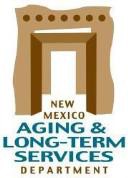                                                                        	Katrina Hotrum-Lopez, Cabinet Secretary Barbara Romero, Capital Projects Bureau Chief, 505-476-4704, cell 505-365-3660 barbara.romero@state.nm.usErnest “Adam” Saavedra, Capital Projects Financial Coordinator, 505-490-3367 ernest.saavedra@state.nm.usElizabeth Chavez, Capital Projects, Projects Coordinator, 505-365-3804 elizabeth.chavez@state.nm.usANNOUNCEMENT2022 CAPITAL OUTLAY REQUEST APPLICATION PROCESSMarch 2021The Aging & Long-Term Services Department (ALTSD) Capital Projects Bureau (CPB) announces the release of the 2022 General Obligation Bond(GOB) Capital Outlay Request Application and training sessions that will be conducted according to the schedule below. Applications will be accepted for code compliance improvements, renovations, meals equipment/other equipment, vehicles, new construction/major addition, and plan/design projects that demonstrate a critical or emergency need. The applicant must certify that the application is supported by the local or tribal government. The applicant must be in compliance with the Capital Outlay Reform (EO 2013-006) and applicant must have submitted a Senior Facilities 2022-2026 Infrastructure Capital Improvement Plan.  The applicant must provide an Operating or Use Agreement (applicable to non-profit providers).  Applicant must submit a Project Evaluation Form certified by a licensed individual only for code compliance, renovations and new construction projects that demonstrate critical need and project readiness; and the asset management listings for equipment, vehicles and facilities regardless of which type of application is submitted.ALTSD will conduct (2) Zoom training session on April 7th from 1:30 to 4:00pm and April 8th from 9:30 to 12:00.  Please join us for a virtual coffee break and morning snack to discuss the new application database and how to request a login and password for submission of the 2022 General Obligation Bond application.  For those participants who require a one-on-one technical assistance, staff will take requests and set up a private training for any new staff regarding Capital Outay 101, Grants Management and provide you with a link to join to discuss questions specific to the 2022 application or other specific questions.Training and technical assistance will be offered via zoom accordingly. Please RSVP by email so that we may have an accurate count of attendees.  Email:  Ernest “Adam” Saavedra, ernest.saavedra@state.nm.us Barbara Romero is inviting you to a scheduled Zoom meeting.Topic: 2022 ALTSD Application TrainingTime: Apr 7, 2021 01:30 PM Pacific Time (US and Canada)Join Zoom Meetinghttps://altsd.zoom.us/j/83225623734?pwd=V3NWSGN3UTZSWWdvZXNLSkV6SVhCUT09Meeting ID: 832 2562 3734Passcode: 763964One tap mobile+12532158782,,83225623734# US (Tacoma)+13462487799,,83225623734# US (Houston)Dial by your location        +1 253 215 8782 US (Tacoma)        +1 346 248 7799 US (Houston)        +1 669 900 6833 US (San Jose)        +1 301 715 8592 US (Washington DC)        +1 312 626 6799 US (Chicago)        +1 646 558 8656 US (New York)Meeting ID: 832 2562 3734Find your local number: https://altsd.zoom.us/u/kcELP6YpJuBarbara Romero is inviting you to a scheduled Zoom meeting.Topic: 2022 ALTSD Application TrainingTime: Apr 8, 2021 09:30 AM Pacific Time (US and Canada)Join Zoom Meetinghttps://altsd.zoom.us/j/85249797050?pwd=dFN6ZUFWbW95a3pWK3ZBeVBhdFdndz09Meeting ID: 852 4979 7050Passcode: 878420One tap mobile+13462487799,,85249797050# US (Houston)+16699006833,,85249797050# US (San Jose)Dial by your location        +1 346 248 7799 US (Houston)        +1 669 900 6833 US (San Jose)        +1 253 215 8782 US (Tacoma)        +1 312 626 6799 US (Chicago)        +1 646 558 8656 US (New York)        +1 301 715 8592 US (Washington DC)Meeting ID: 852 4979 7050Find your local number: https://altsd.zoom.us/u/kb2wqE8GaNDate2020 Capital Outlay Request Application – TimelineMarch 2021Application available on-line at https://capitalapplication.altsd.state.nm.us/May 28, 2021 5:00pmDeadline to submit 2022 Capital Outlay Application using the weblink above to ALTSD.  06/1/2021Project Review Team review and score proposed project applications6/30/2021ALTSD deadline for final recommendation to NM Department of Finance & Administration for inclusion in the State Agency Infrastructure Capital Improvement PlanDate Training Session LocationWed. 4/7/20211:30 pm - 4:00 pmVia zoomhttps://altsd.zoom.us/j/83225623734?pwd=V3NWSGN3UTZSWWdvZXNLSkV6SVhCUT09 Meeting ID: 832 2562 3734Passcode: 763964Wed. 4/8/20219:30 am – 12:00 pmVia zoomhttps://altsd.zoom.us/j/83225623734?pwd=V3NWSGN3UTZSWWdvZXNLSkV6SVhCUT09 Meeting ID: 832 2562 3734Passcode: 763964Tue  4/13/202110:00am – 12:00 pmVia zoom link - given at time of request if additional technical assistance is needed  The training material will be posted on the ALTSD website on April 9, 2021 for those who are unable to travel to any of the locations noted above for the training session: http://www.nmaging.state.nm.us/capital-outlay.aspxThe training material will be posted on the ALTSD website on April 9, 2021 for those who are unable to travel to any of the locations noted above for the training session: http://www.nmaging.state.nm.us/capital-outlay.aspx